Current Position:QA/QC Welding Engineer.Related Careers:API 570 authorized piping inspector;API 510 Boilers/pressure vessels inspector;API 580 RBI program.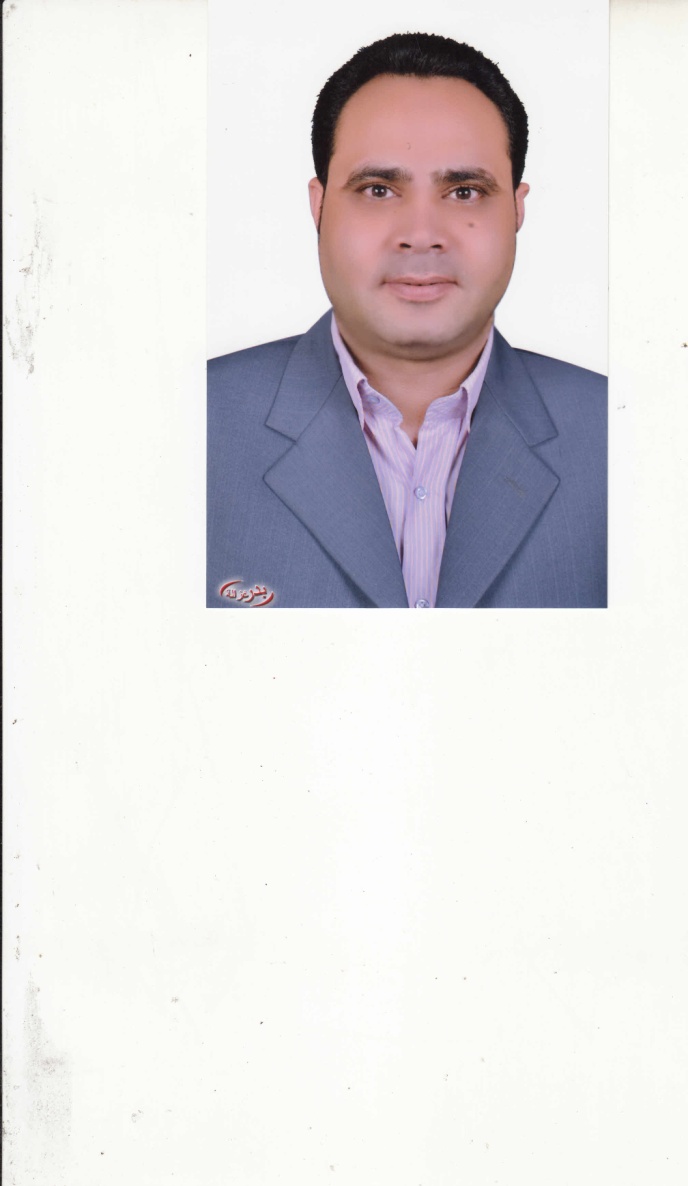 Thank you very much for your time, hoping that my C.V will meet your approval to be one of your staff."Contents:Job objectiveSeeking a challenging career that will let me utilize all my professional knowledge and experience and providing good potential for individual growth, learning and career evolution. Education Job Titles and CareersPersonal Qualifications Codes & SpecificationsBest awareness and Familiar with following codes and best applications of its condition and recommendations during work.          ExperienceMore than 9 years’ experience continues employment in the petroleum fields which has provided a well, developed in depth practical and technical working knowledge in the Inspection & mechanical projects activities which make me able to get a best result in this field.  Work dutiesWorking and experience at Petroleum field aim to get a good result by achieving safety roles, quality control & time reduction, especially if all works carrying out by other hands (contractors), so the first responsibilities at all projects are:New Construction Work:Maintenance & Repair Work:Work History                                                                                Period from (Jan. 2017…      Up to date).                                                                               Company: (ADNOC) Abu Dhabi National Oil Company for distribution Main Contractor: Alfanar National Gas Services L.L.CTitle:                  Quality Control Inspector           Industry:             National Gas Distribution                Task:                  HDPE Pipeline Construction                                                                               Location:            Abu Dhabi   Computer skills:  Good in dealing with computer programs such as:Languages and proficiency level:Miscellaneous details:Love my work and always prove that.Team leader and coordinator.Very diplomatic, so I get good results.UAE, vehicle driving license.Accept to work at any part of the world.Will start the work at any times determined.Personal data: Marital status:        	Married.Military service:     	Exempt.Nationality:             	Egyptian.E-mail:                    	Hussien.376116@2freemail.com      Certificate:All qualification certificates ready upon requested.Hussien Job ObjectiveEducation Job titles and careersPersonal QualificationCode & SpecificationExperience Work dutiesWork historyComputer skillsLanguage and Proficiency Miscellaneous detailsPersonal dataAttached CertificatesHussien UAE, Abu Dhabi, Al khalidiya.+971504753686 +919979971283Hussien.376116@2freemail.com B.SC in Metallurgical, Mining & Petroleum Engineering, Al Azhar university 2003.             QA/QC Inspector, (Oil & Gas, Petrochemical and refinery industries)API 570 Authorized piping inspectorAPI 510 Boilers/pressure vessel inspectorAPI 580 RBI programCWI Certified welding inspectorAPI inspection certificates: API 580 Certificate/2015 (RBI), Cert. Number (58555). API 510 Certificate/2016, Cert. Number (64192).  API 570 Certificate/2015, Cert. Number (57811).Welding Courses:Certified course in welding technology (ASNT (R.T) Radiograph Test welding inspection examination level П). Certified course in welding technology (ASNT (P.T) Liquid Penetrant Test welding inspection examination level П). Certified course in welding technology (ASNT (M.T) Magnetic Particle Test welding inspection examination level П). Certified course in welding technology (ASNT (U.T) Ultrasonic Test welding inspection examination level П).Certified welding inspector (CWI), Cert. Number (14072961). Corrosion Protection Courses: Qualification of painting & coating protection.Management Courses: Project Management Professional (PMP) preparation course, 2016.Safety course:OSHA Certificate, 2010Total Quality Management (TQM): TQM Concept, TQM Element, TQM organization, TQM Tools, TQM success    factor, Six Sigma and ISO 9001:2008.API 650Welded steel tanks for oil storageAPI 651Tanks Lining & ProtectionAPI 652Tank Cathodic protectionAPI 653Tanks inspection, repair, alteration and reconstructionAPI 1104Welding of pipe lines and related facilitiesAPI 570Piping inspection, repair, alteration, and re-rating of in-service piping systems.API 574Inspection Practices for Piping System ComponentsAPI 578API 577Material Verification Program, PMIWelding Inspection and MetallurgyAPI 571Damage Mechanisms Affecting Fixed EquipmentAPI 580&581Risk Based Inspection TechnologyAPI 572Inspection Practices for Pressure VesselsAPI 510Pressure vessels in-service inspection, Rating, Repair and alteration.ASME. V    Boiler and pressure vessels code, Non-destructive examination.ASME. IIX Boiler and pressure vessels code for design, repair and reconstruction.ASME. IX Boiler and pressure vessels code, welding and brazing qualifications.ASME B31-3 Process Piping & Pressure piping.AWS D1.1Structural Welding Code- SteelApply safety rules confidence on company IMS.Achieve the optimum quality depending on QMS & TQMS.Reduce work time confidence on time schedule as possible.Reduce cost by best maneuverers between activitiesSmart Management and study KPIsResponsible for reviewing, inspection & supervision for the following:Responsible for:Responsible for:MaterialMaterial checking before use (specs, certificates …atc)Material savingExecution& ImplementationDirect Supervision and follow up for all mechanical activities (fabrication dimension check, welding and installation) confidence on drawings & schedule plane.Prepare daily, weekly & monthly reports.Quality ControlReview all QC documents as (WPS, PQR & ITP)Confirm that all activities done according to quality plan and specific codesConfirm that QA system appliedCommissioning and Start UpCheck all mechanical completion conforming (P&ID and ISO DWG.).Preparing & organizing pre-commissioning procedure, rules and reportsPrepare hydrostatic test procedure, loops and acceptance criteriaReview, check and supervision start-up procedure Reviewing & checking final reports and taking over. Responsible for:Responsible for:Desludging, cleaning and oil treatmentDesludging, cleaning and oil treatmentInspection phaseApplying suitable NDT methods and interpretationPreparing the suitable inspection reportMaintenance work Evaluation Demolish activity depending on inspection report. Demolish activity depending on inspection report. Defined all material required and preparing it to use.Defined all material required and preparing it to use.Execution& ImplementationMaintenance philosophy and strategyRepair methodSave time Quality ControlReview all QC documents as (WPS, PQR & ITP)Confirm that all activities done according to quality plan and specific codes3.    Confirm that QA system applied                                        4.   Reviewing & checking final reports and taking over.                                         4.   Reviewing & checking final reports and taking over. Period from (March 2016…   Sep. 2016).Period from (March 2016…   Sep. 2016).Company:      SIEMENS/ASEC ARESCO for manufacturing & industrial projects.Title:                Quality team leaderIndustry:           Power Station, 4800 MWTasks:              Steel structure erection.Location:         EgyptCompany:      SIEMENS/ASEC ARESCO for manufacturing & industrial projects.Title:                Quality team leaderIndustry:           Power Station, 4800 MWTasks:              Steel structure erection.Location:         EgyptPeriod from (June 2015…    Feb 2016).Company:      GS E & C (Korea)Title:                GS E & C CoordinatorIndustry           Oil Refinery Tasks:              Cairo Oil Refinery Company (CORC) extension.Location:         EgyptPeriod from (Feb. 2014…     March 2015).Company:      ENI/PETROBEL/PETROPROJECT International Corporation.Title:                BTP, area10.1 Tanks Quality ManagerIndustry           Oil & Gas Tasks:             Construction of new 2 storage tanks, capacity 10000 m³ / eachLocation:         EgyptPeriod from (August. 2012…     Dec.  2013).Company:      UHDE Krupp (Germany)Title:                 Quality Manager DeputyIndustry            PetrochemicalTasks:              Construction of EHC ammonia plantLocation:          EgyptPeriod from (June. 2010…     July.  2012).Company:      BP/GUPCO offshore environment.Title:                 Project engineer/Shift supervisorIndustry           Oil & Gas Tasks:              Upgrading & Rehabilitation for offshore facilitiesLocation:         EgyptPeriod from (Feb. 2009…     March.  2010).Company:      PETROENERGY (China).Title:                Quality EngineerIndustry          Oil & GasTasks:              pipeline transmission 150kmLocation:         SudanPeriod from (Jan. 2008…     Nov.  2008).Company:      BG/RASHID CO. (RASHPETCO).Title:                 Quality EngineerIndustry           Oil & GasTasks:              Western Delta Deep Marine (WDDM) phase VII, Main                          Compression ProjectLocation:          EgyptPeriod from   (Feb. 2004…     Oct.  2007).Company:      AZE, ABU ZAABAL ENGINEERING INDUSTRIES CO.Title:                 Quality EngineerIndustry           Steel Rolling FactoryTasks:              DT & NDT for final sheet products.Operating systemWindows Microsoft office:Word, Excel, Power Point.Drawing programsAutoCAD 2dProjects Management      Ms Project programmeArabicNativeEnglish	Very Good (written, spoken and read).